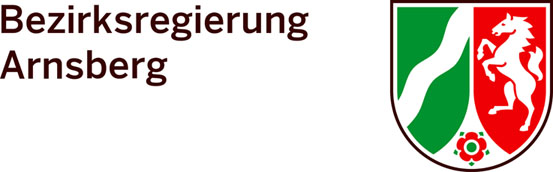 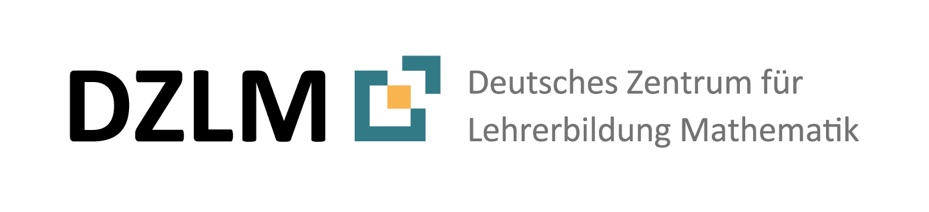 AHoch- und Runterrechnen in TabellenHoch- und Runterrechnen in Tabellen1Umrechnungen im Ausland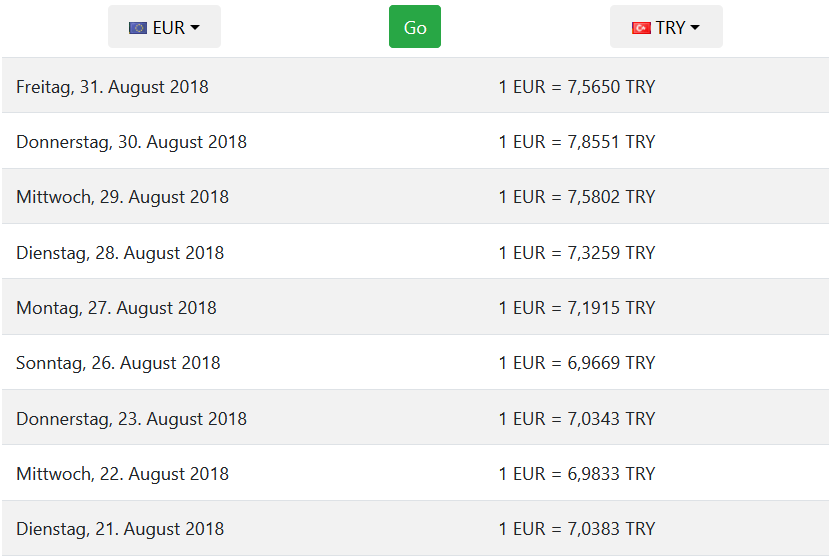 Umrechnungen im AuslandKenan macht ein Praktikum in der Türkei. An seinem freien Tag ist er mit neuen Kollegen unterwegs, die auch ein Praktikum machen. Ein Kollege schlägt vor, sich für einige Stunden ein Fahrrad zu leihen. Für alle Umrechnungen von Lira in Euro nutzen Sie den Faktor 7 als Durchschnitt der Wechselkurse der letzten Tage.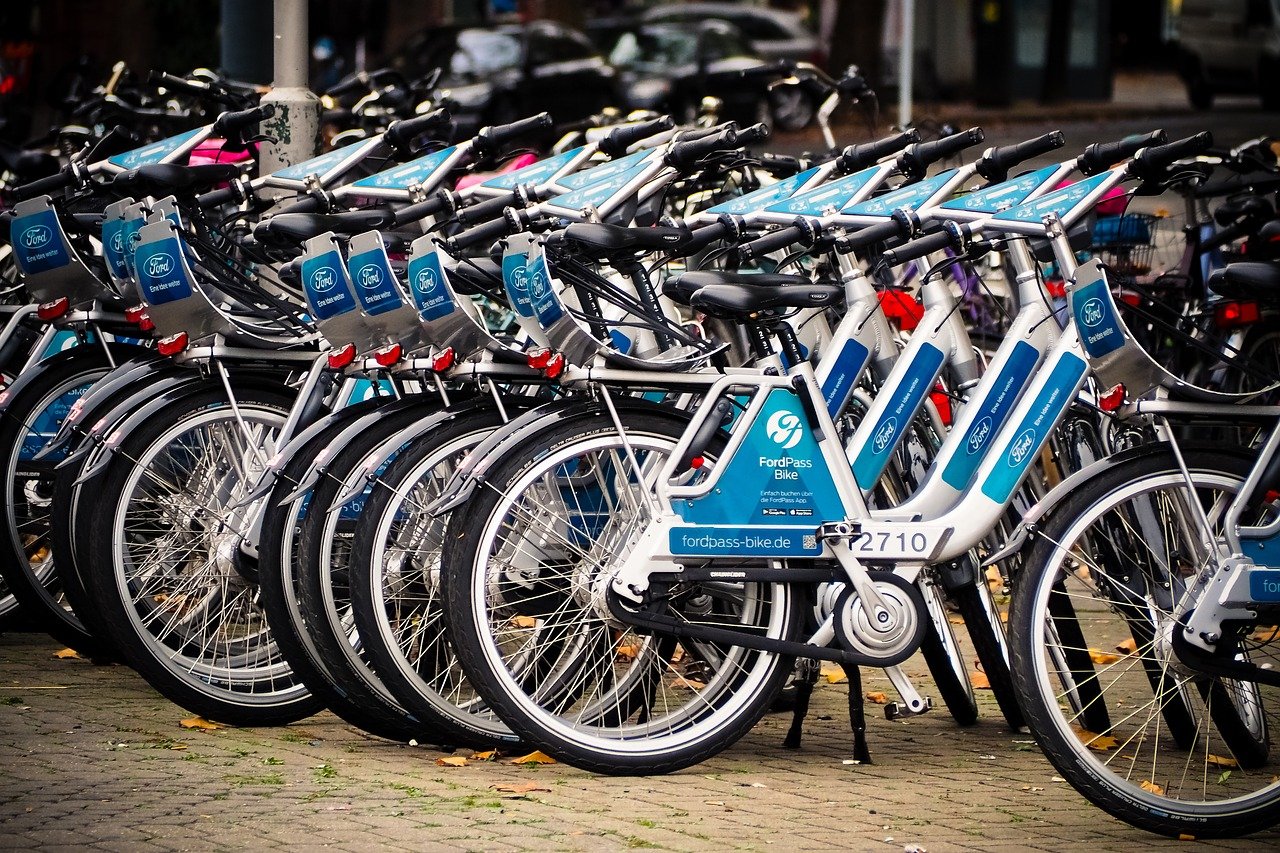 a)Vergleichen Sie:Wie hoch werden die Kosten, wenn sich Kenan ein City-Bike oder ein Mountainbike für 2, 3 oder 4 Stunden leiht? Unabhängig vom Fahrradtyp muss er sich auch einen Helm leihen.Ab wann lohnt sich bei den beiden Fahrradtypen der Tagestarif?Wie viel müssen die Kollegen mit 7 Personen für die Ausleihe von Mountainbikes für einen Tagestrip insgesamt bezahlen? Vergleichen Sie:Wie hoch werden die Kosten, wenn sich Kenan ein City-Bike oder ein Mountainbike für 2, 3 oder 4 Stunden leiht? Unabhängig vom Fahrradtyp muss er sich auch einen Helm leihen.Ab wann lohnt sich bei den beiden Fahrradtypen der Tagestarif?Wie viel müssen die Kollegen mit 7 Personen für die Ausleihe von Mountainbikes für einen Tagestrip insgesamt bezahlen? 2Wechselkurse mit Tabelle, Streifenbild und Doppelskala darstellenWechselkurse mit Tabelle, Streifenbild und Doppelskala darstellenWechselkurse mit Tabelle, Streifenbild und Doppelskala darstellenWechselkurse mit Tabelle, Streifenbild und Doppelskala darstellena)Für alle Umrechnungen von Lira in Euro nutzen die Kollegen den Faktor 7 als Wechselkurs.Berechnen Sie die fehlenden Werte in Kenans Tabelle.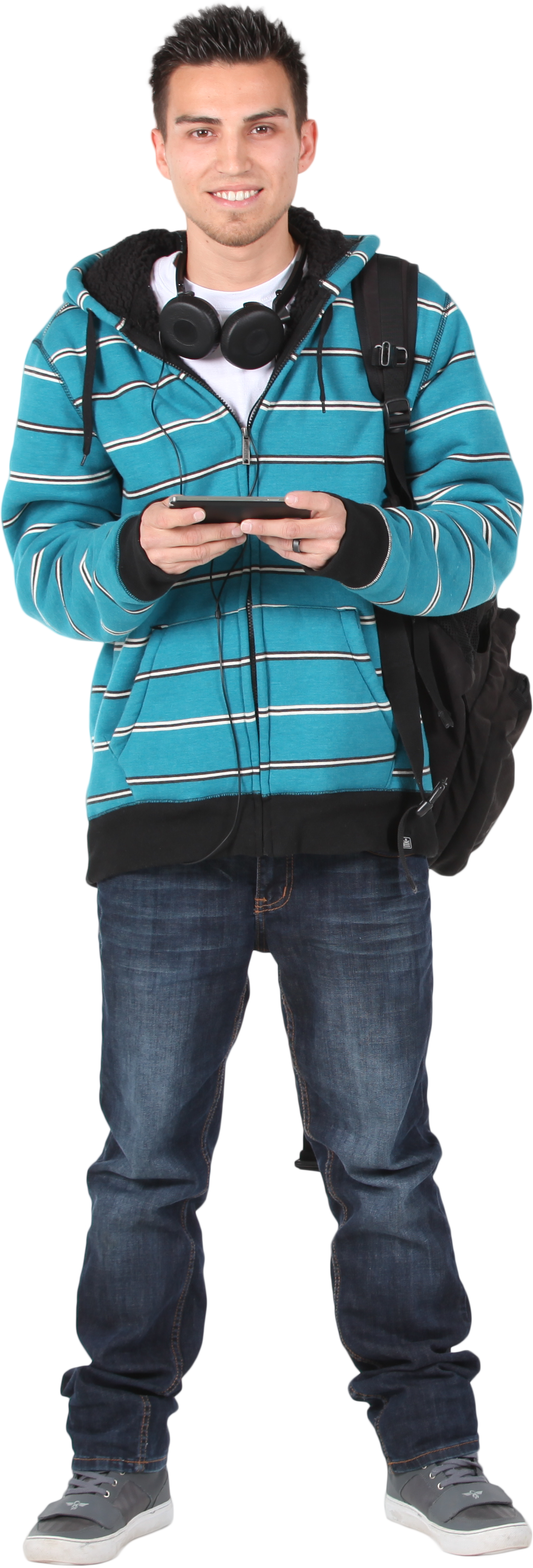 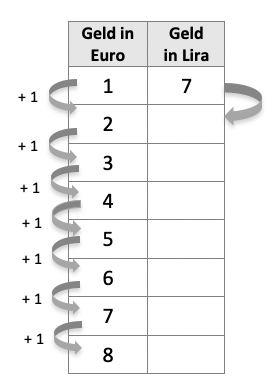 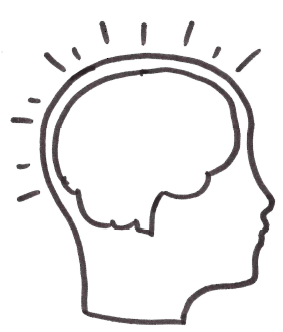 b)Sarah multipliziert statt zu addieren.
Sie begründet ihre Idee mit einem Bild.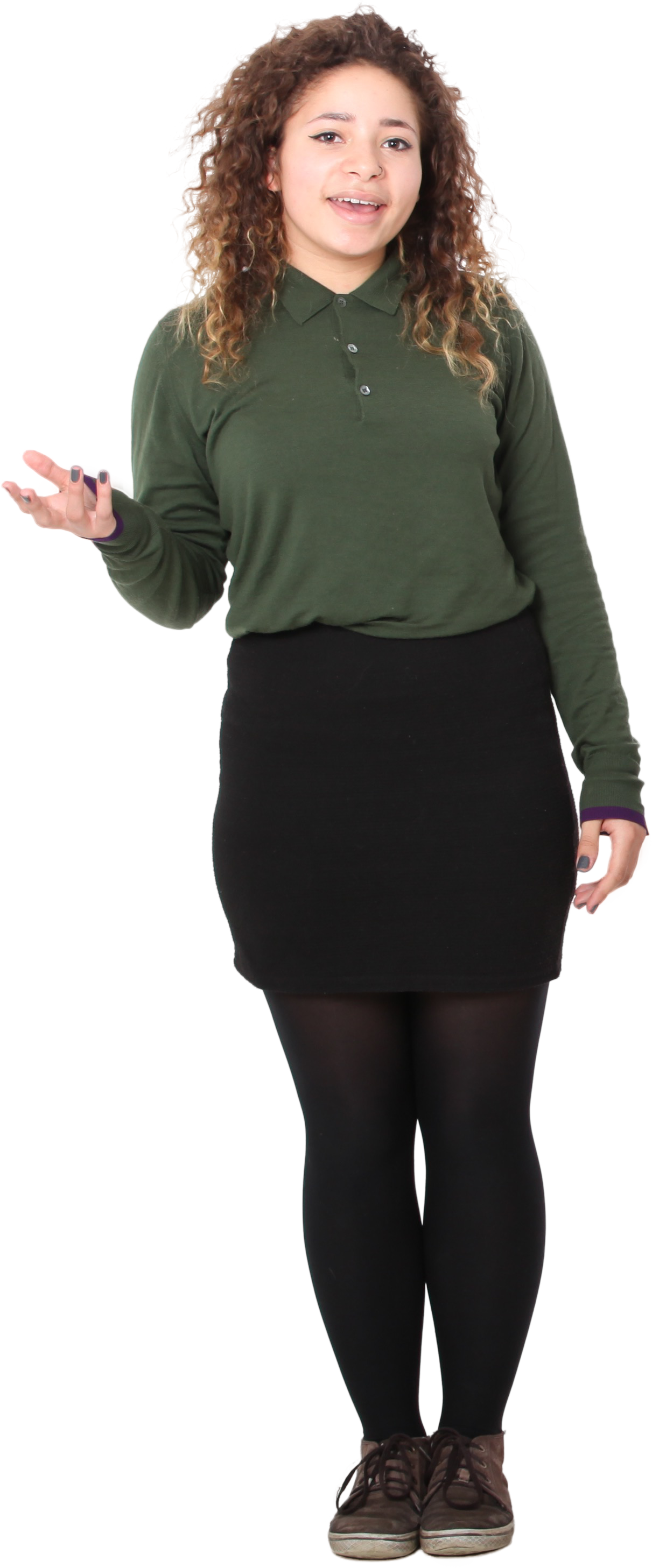 Wo sieht Sarah die 7er-Päckchen Lira?Wieso sind es bei 4 €
vier 7-er Päckchen Lira?Zeichnen Sie Sarahs Bild
auch für 6 €.Mit welcher Rechnung kann
man sechs 7er-Päckchen
schnell berechnen,
statt zu addieren?
Sarah multipliziert statt zu addieren.
Sie begründet ihre Idee mit einem Bild.Wo sieht Sarah die 7er-Päckchen Lira?Wieso sind es bei 4 €
vier 7-er Päckchen Lira?Zeichnen Sie Sarahs Bild
auch für 6 €.Mit welcher Rechnung kann
man sechs 7er-Päckchen
schnell berechnen,
statt zu addieren?
c)Leonie hat begonnen, die Umrechnung von Euro in Lira in der Doppelskala darzustellen. Ergänzen Sie die fehlenden Werte an der Doppelskala. Wie kann man in der Doppelskala erkennen, wie viele Lira man für 5 Euro bekommt?Wie muss die Lira-Skala verändert werden, um noch besser erkennen zu können,
wie viele Lira man für 2, 3, 4, 5 oder 6 Euro bekommt?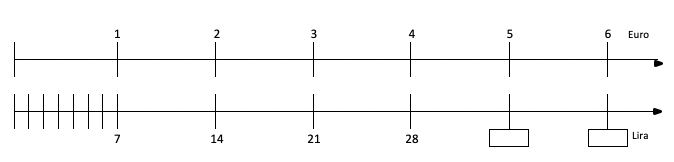 Leonie hat begonnen, die Umrechnung von Euro in Lira in der Doppelskala darzustellen. Ergänzen Sie die fehlenden Werte an der Doppelskala. Wie kann man in der Doppelskala erkennen, wie viele Lira man für 5 Euro bekommt?Wie muss die Lira-Skala verändert werden, um noch besser erkennen zu können,
wie viele Lira man für 2, 3, 4, 5 oder 6 Euro bekommt?Leonie hat begonnen, die Umrechnung von Euro in Lira in der Doppelskala darzustellen. Ergänzen Sie die fehlenden Werte an der Doppelskala. Wie kann man in der Doppelskala erkennen, wie viele Lira man für 5 Euro bekommt?Wie muss die Lira-Skala verändert werden, um noch besser erkennen zu können,
wie viele Lira man für 2, 3, 4, 5 oder 6 Euro bekommt?Leonie hat begonnen, die Umrechnung von Euro in Lira in der Doppelskala darzustellen. Ergänzen Sie die fehlenden Werte an der Doppelskala. Wie kann man in der Doppelskala erkennen, wie viele Lira man für 5 Euro bekommt?Wie muss die Lira-Skala verändert werden, um noch besser erkennen zu können,
wie viele Lira man für 2, 3, 4, 5 oder 6 Euro bekommt?3In der WechselstubeIn der WechselstubeIn der WechselstubeIn der Wechselstubea)Als Angestellte einer Wechselstube muss Leonies Mutter immer wieder Wechseltabellen aufstellen. 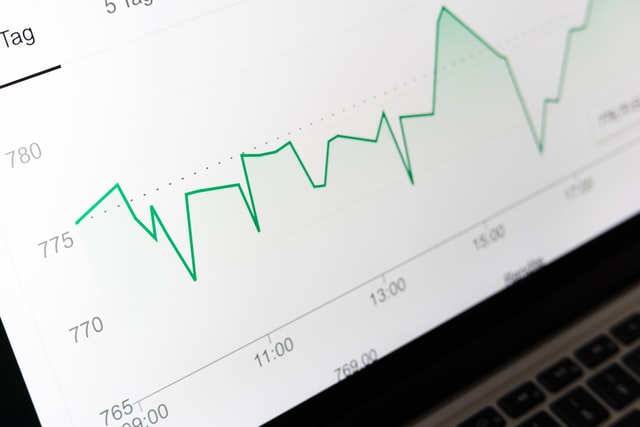 Füllen Sie für die verschiedenen Währungen die Tabellen aus.Zeichnen Sie Pfeile ein, wie Sie rechnen.In der dritten Tabelle wählen Sie selbst eine Währung und Sie finden den Umtauschkurs heraus.
Berechnen Sie auch für diese Währung weitere Werte.Als Angestellte einer Wechselstube muss Leonies Mutter immer wieder Wechseltabellen aufstellen. Füllen Sie für die verschiedenen Währungen die Tabellen aus.Zeichnen Sie Pfeile ein, wie Sie rechnen.In der dritten Tabelle wählen Sie selbst eine Währung und Sie finden den Umtauschkurs heraus.
Berechnen Sie auch für diese Währung weitere Werte.Als Angestellte einer Wechselstube muss Leonies Mutter immer wieder Wechseltabellen aufstellen. Füllen Sie für die verschiedenen Währungen die Tabellen aus.Zeichnen Sie Pfeile ein, wie Sie rechnen.In der dritten Tabelle wählen Sie selbst eine Währung und Sie finden den Umtauschkurs heraus.
Berechnen Sie auch für diese Währung weitere Werte.b)Vermutlich haben Sie für a) die Idee genutzt, dass pro Euro immer der gleiche Wert
der Fremdwährung hinzukommt.Wie sieht man das in der Tabelle?Ergänzen Sie auch die Doppelskala zu den zwei Umrechnungen und
zeigen Sie dort, wie Sie rechnen.Was sieht man an der Doppelskala besser als in der Tabelle?Vermutlich haben Sie für a) die Idee genutzt, dass pro Euro immer der gleiche Wert
der Fremdwährung hinzukommt.Wie sieht man das in der Tabelle?Ergänzen Sie auch die Doppelskala zu den zwei Umrechnungen und
zeigen Sie dort, wie Sie rechnen.Was sieht man an der Doppelskala besser als in der Tabelle?Vermutlich haben Sie für a) die Idee genutzt, dass pro Euro immer der gleiche Wert
der Fremdwährung hinzukommt.Wie sieht man das in der Tabelle?Ergänzen Sie auch die Doppelskala zu den zwei Umrechnungen und
zeigen Sie dort, wie Sie rechnen.Was sieht man an der Doppelskala besser als in der Tabelle?4Sprachspeicher ausfüllenSprachspeicher ausfüllenSprachspeicher ausfüllenIm Sprachspeicher sollen Sie aufheben, was Sie gelernt haben und wie man darüber spricht.
Diese Aufgabe hilft Ihnen, den Wissensspeicher zu füllen.Im Sprachspeicher sollen Sie aufheben, was Sie gelernt haben und wie man darüber spricht.
Diese Aufgabe hilft Ihnen, den Wissensspeicher zu füllen.Im Sprachspeicher sollen Sie aufheben, was Sie gelernt haben und wie man darüber spricht.
Diese Aufgabe hilft Ihnen, den Wissensspeicher zu füllen.a)Die Tabelle auf der nächsten Seite zeigt den proportionalen Zusammenhang zwischen den Währungen Euro und Kuna.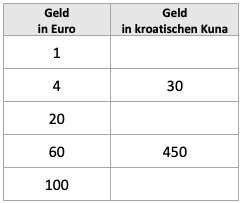 Berechnen Sie die fehlenden Werte.Markieren Sie mit Pfeilen, wie Sie gerechnet haben.Die Tabelle auf der nächsten Seite zeigt den proportionalen Zusammenhang zwischen den Währungen Euro und Kuna.Berechnen Sie die fehlenden Werte.Markieren Sie mit Pfeilen, wie Sie gerechnet haben.b)Beschriften Sie die Tabelle mithilfe der folgenden Satzbausteine.Beschriften Sie die Tabelle mithilfe der folgenden Satzbausteine.Um welche Größen geht es? Erste Größe Zweite GrößeIn der linken / rechten Spalte der TabelleWie verändern sich die Werte?von Zeile zu Zeile von oben nach untenpro Portion der ersten Größehinzu kommen  / es kommt immer ... hinzugleichmäßig mehr werdenin jedem Schrittvervielfachen, (verdreifachen, vervierfachen, usw.)c) Tragen Sie die fehlenden Größen auch an der Doppelskala ein.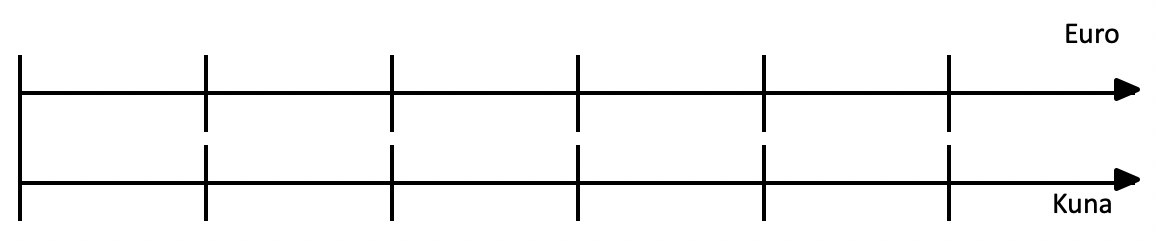 Erläutern Sie, wie Sie an der Doppelskala gerechnet haben. Nutzen Sie auch die Satzbausteine aus b).Tragen Sie die fehlenden Größen auch an der Doppelskala ein.Erläutern Sie, wie Sie an der Doppelskala gerechnet haben. Nutzen Sie auch die Satzbausteine aus b).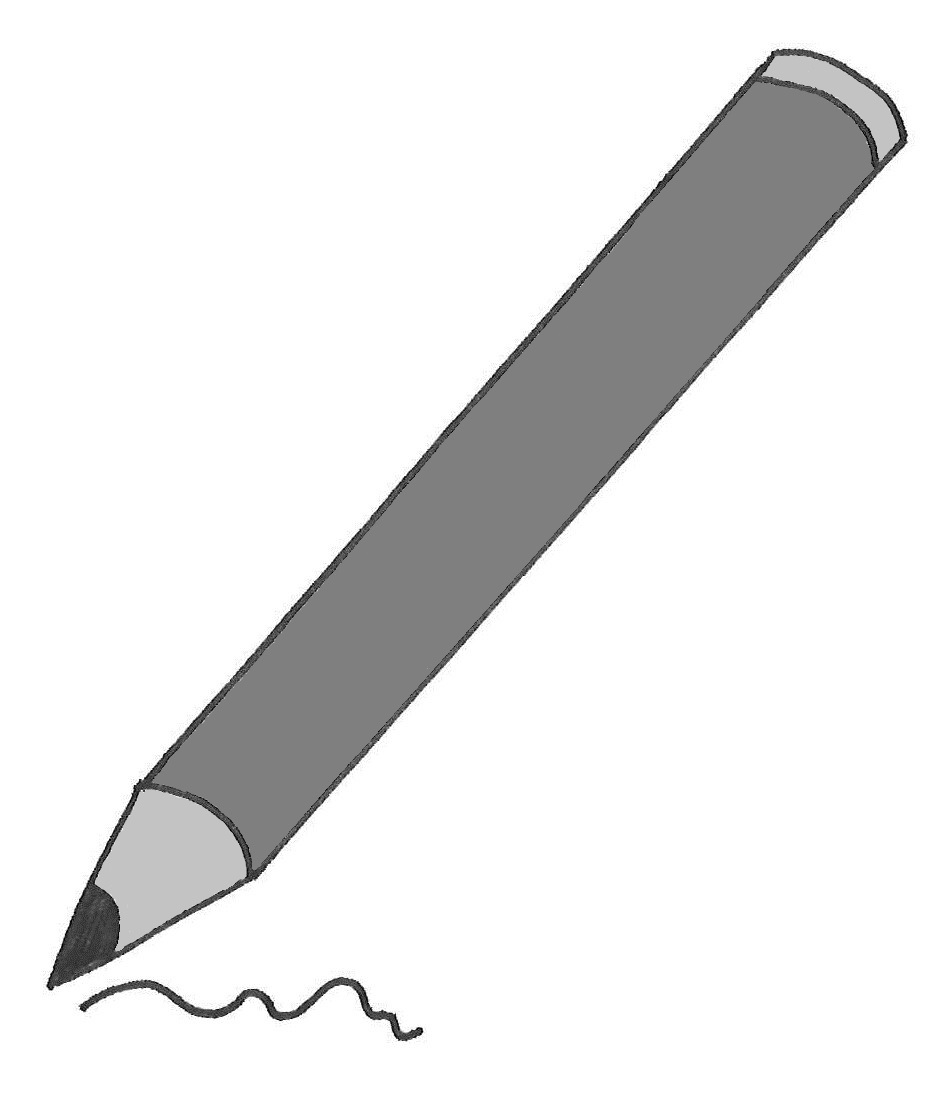 d)Woran erkennen Sie eigentlich, dass der Zusammenhang zwischen den beiden Größen
„Geld in Euro“ und „Geld in Kuna“ proportional ist?
Schreiben Sie Ihre Erklärung erst auf einen Schmierzettel.Woran erkennen Sie eigentlich, dass der Zusammenhang zwischen den beiden Größen
„Geld in Euro“ und „Geld in Kuna“ proportional ist?
Schreiben Sie Ihre Erklärung erst auf einen Schmierzettel.e)Anika, Büsra und Christo haben versucht zu erklären, woran man erkennt, ob ein Zusammenhang proportional ist.Welche Erklärung passt Ihrer Meinung am besten und welche passt nicht so gut? Begründen Sie Ihre Auswahl.Wie würden Sie die Erklärungen verbessern?AnikaChristoAnika, Büsra und Christo haben versucht zu erklären, woran man erkennt, ob ein Zusammenhang proportional ist.Welche Erklärung passt Ihrer Meinung am besten und welche passt nicht so gut? Begründen Sie Ihre Auswahl.Wie würden Sie die Erklärungen verbessern?AnikaChristof)Vergleichen Sie Ihre verbesserten Erklärungen miteinander
und schreiben Sie die besten in den Sprachspeicher.Vergleichen Sie Ihre verbesserten Erklärungen miteinander
und schreiben Sie die besten in den Sprachspeicher.Sprachspeicher: Proportionale Zusammenhänge erklärenSprachspeicher: Proportionale Zusammenhänge erklärenDie Tabelle zeigt den proportionalen Zusammenhang zwischen zwei Größen,
hier zwischen
den Währungen Euro und Kuna.So kann man über den proportionalen Zusammenhang in der Tabelle sprechen:Die Tabelle zeigt den proportionalen Zusammenhang zwischen zwei Größen,
hier zwischen
den Währungen Euro und Kuna.So kann man über den proportionalen Zusammenhang in der Tabelle sprechen:So kann man über den proportionalen Zusammenhang in der Tabelle sprechen:So kann man über den proportionalen Zusammenhang in der Tabelle sprechen:So kann man erklären, wann ein Zusammenhang zwischen zwei Größen proportional heißt:So kann man erklären, wann ein Zusammenhang zwischen zwei Größen proportional heißt:5Rechenwege vergleichenRechenwege vergleichenRechenwege vergleichenRechenwege vergleichenRechenwege vergleichenKenan und Leonie möchten für die Werkstatt 10 Liter Öl kaufen.
Sie überlegen, wie viel Geld sie brauchen.Kenan und Leonie möchten für die Werkstatt 10 Liter Öl kaufen.
Sie überlegen, wie viel Geld sie brauchen.Kenan und Leonie möchten für die Werkstatt 10 Liter Öl kaufen.
Sie überlegen, wie viel Geld sie brauchen.Kenan und Leonie möchten für die Werkstatt 10 Liter Öl kaufen.
Sie überlegen, wie viel Geld sie brauchen.Kenan und Leonie möchten für die Werkstatt 10 Liter Öl kaufen.
Sie überlegen, wie viel Geld sie brauchen.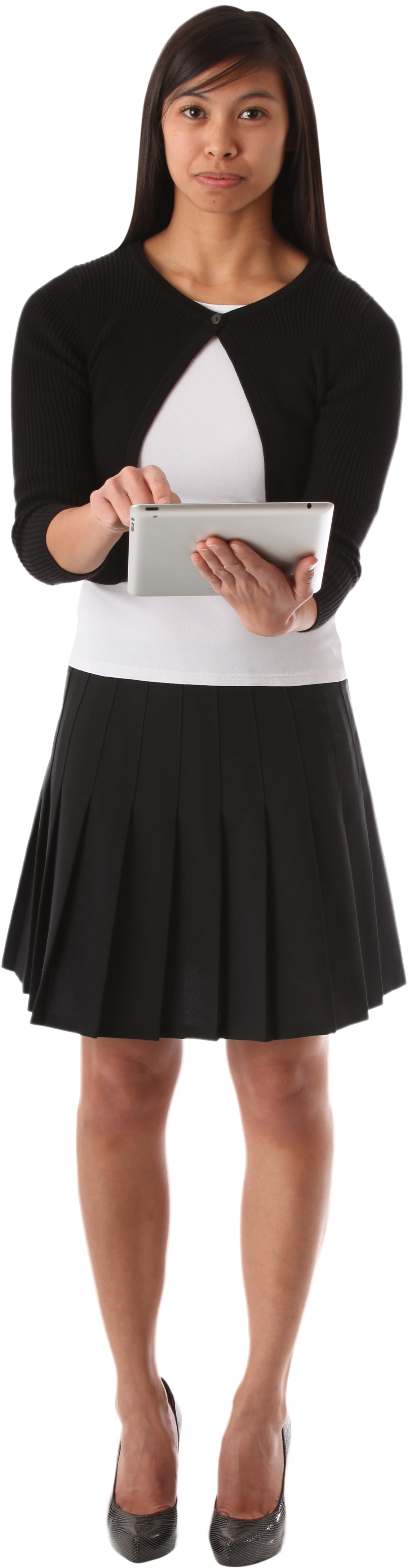 a) Ergänzen Sie die fehlenden Werte in Kenans Tabelle und
zeichnen Sie seine Schritte mit Pfeilen ein.Erklären Sie Leonies Bild:Wieso zeichnet sie ein Rechneteck mit 10 Zeilen?Welche Rechenoperation passt zu den Rechteck mit den zehn 8er-Zeilen?Welche Rechenoperation passt 10 l à 8€ pro Liter?Wie sieht man Kenans Schritte in Leonies Bild?
Vergleichen Sie: Wie viele Rechenschritte braucht Kenans, wie viele Leonie?Ergänzen Sie die fehlenden Werte in Kenans Tabelle und
zeichnen Sie seine Schritte mit Pfeilen ein.Erklären Sie Leonies Bild:Wieso zeichnet sie ein Rechneteck mit 10 Zeilen?Welche Rechenoperation passt zu den Rechteck mit den zehn 8er-Zeilen?Welche Rechenoperation passt 10 l à 8€ pro Liter?Wie sieht man Kenans Schritte in Leonies Bild?
Vergleichen Sie: Wie viele Rechenschritte braucht Kenans, wie viele Leonie?Ergänzen Sie die fehlenden Werte in Kenans Tabelle und
zeichnen Sie seine Schritte mit Pfeilen ein.Erklären Sie Leonies Bild:Wieso zeichnet sie ein Rechneteck mit 10 Zeilen?Welche Rechenoperation passt zu den Rechteck mit den zehn 8er-Zeilen?Welche Rechenoperation passt 10 l à 8€ pro Liter?Wie sieht man Kenans Schritte in Leonies Bild?
Vergleichen Sie: Wie viele Rechenschritte braucht Kenans, wie viele Leonie?Ergänzen Sie die fehlenden Werte in Kenans Tabelle und
zeichnen Sie seine Schritte mit Pfeilen ein.Erklären Sie Leonies Bild:Wieso zeichnet sie ein Rechneteck mit 10 Zeilen?Welche Rechenoperation passt zu den Rechteck mit den zehn 8er-Zeilen?Welche Rechenoperation passt 10 l à 8€ pro Liter?Wie sieht man Kenans Schritte in Leonies Bild?
Vergleichen Sie: Wie viele Rechenschritte braucht Kenans, wie viele Leonie?b)Kenan möchte wissen, wie viel 40 Liter Öl kosten.
Welchen Rechenweg würden Sie in diesem Fall nehmen?Finden Sie einen passenden Namen für Kenans und Leonies Rechenweg.Kenan möchte wissen, wie viel 40 Liter Öl kosten.
Welchen Rechenweg würden Sie in diesem Fall nehmen?Finden Sie einen passenden Namen für Kenans und Leonies Rechenweg.Kenan möchte wissen, wie viel 40 Liter Öl kosten.
Welchen Rechenweg würden Sie in diesem Fall nehmen?Finden Sie einen passenden Namen für Kenans und Leonies Rechenweg.Kenan möchte wissen, wie viel 40 Liter Öl kosten.
Welchen Rechenweg würden Sie in diesem Fall nehmen?Finden Sie einen passenden Namen für Kenans und Leonies Rechenweg.BProportionale Zusammenhänge erkennenProportionale Zusammenhänge erkennenProportionale Zusammenhänge erkennenProportionale Zusammenhänge erkennenProportionale Zusammenhänge erkennen6Welcher Telefontarif ist proportional?Welcher Telefontarif ist proportional?Welcher Telefontarif ist proportional?Welcher Telefontarif ist proportional?Welcher Telefontarif ist proportional?a) a) Die drei Tabellen zeigen drei Telefontarife. Jeweils wird die erste Größe „Zeit in Minuten“ in Zusammenhang gesetzt zur zweiten Größe „Telefonkosten in €“.Welcher der drei Tabellen zeigt einen proportionalen Zusammenhang? Warum?Erklären Sie, warum die anderen beiden Tabellen keine proportionalen Zusammenhänge zeigen.Die drei Tabellen zeigen drei Telefontarife. Jeweils wird die erste Größe „Zeit in Minuten“ in Zusammenhang gesetzt zur zweiten Größe „Telefonkosten in €“.Welcher der drei Tabellen zeigt einen proportionalen Zusammenhang? Warum?Erklären Sie, warum die anderen beiden Tabellen keine proportionalen Zusammenhänge zeigen.Die drei Tabellen zeigen drei Telefontarife. Jeweils wird die erste Größe „Zeit in Minuten“ in Zusammenhang gesetzt zur zweiten Größe „Telefonkosten in €“.Welcher der drei Tabellen zeigt einen proportionalen Zusammenhang? Warum?Erklären Sie, warum die anderen beiden Tabellen keine proportionalen Zusammenhänge zeigen.b)Welche Doppelskala passt zu dem proportionalen Zusammenhang aus a) ?Warum passt die ausgewählte Doppelskala und die anderen beiden nicht?Welche Doppelskala passt zu dem proportionalen Zusammenhang aus a) ?Warum passt die ausgewählte Doppelskala und die anderen beiden nicht?Welche Doppelskala passt zu dem proportionalen Zusammenhang aus a) ?Warum passt die ausgewählte Doppelskala und die anderen beiden nicht?7Sind die Zusammenhänge proportional?Sind die Zusammenhänge proportional?Sind die Zusammenhänge proportional?Sind die Zusammenhänge proportional?a)Prüfen Sie, ob die Zusammenhänge zwischen den beiden Größen „Anzahl“ und „Preis“ in den Tabellen 1 bis 3 proportional sind.Überlegen Sie für die Preisgestaltung im Beruf:
Was kann dafür sprechen, Preistabellen nicht proportional zu gestalten?Prüfen Sie, ob die Zusammenhänge zwischen den beiden Größen „Anzahl“ und „Preis“ in den Tabellen 1 bis 3 proportional sind.Überlegen Sie für die Preisgestaltung im Beruf:
Was kann dafür sprechen, Preistabellen nicht proportional zu gestalten?Prüfen Sie, ob die Zusammenhänge zwischen den beiden Größen „Anzahl“ und „Preis“ in den Tabellen 1 bis 3 proportional sind.Überlegen Sie für die Preisgestaltung im Beruf:
Was kann dafür sprechen, Preistabellen nicht proportional zu gestalten?b) Ordnen Sie dann die Beschreibungen in den Sprechblasen A bis F den Tabellen zu.Füllen Sie die übrigen Sprechblasen für die Tabellen aus, zu denen keine der Beschreibungen passen.Erstellen Sie passende Tabellen für die übrig gebliebenen Sprechblasen.Ordnen Sie dann die Beschreibungen in den Sprechblasen A bis F den Tabellen zu.Füllen Sie die übrigen Sprechblasen für die Tabellen aus, zu denen keine der Beschreibungen passen.Erstellen Sie passende Tabellen für die übrig gebliebenen Sprechblasen.Ordnen Sie dann die Beschreibungen in den Sprechblasen A bis F den Tabellen zu.Füllen Sie die übrigen Sprechblasen für die Tabellen aus, zu denen keine der Beschreibungen passen.Erstellen Sie passende Tabellen für die übrig gebliebenen Sprechblasen.8Tipps geben zum Prüfen von ProportionalitätTipps geben zum Prüfen von Proportionalitäta)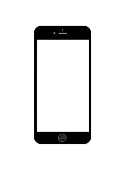 Wie können Sie die Proportionalität prüfen? Notieren Sie sich in Stichworten die verschiedenen Möglichkeiten,
um einen Zusammenhang auf Proportionalität zu prüfen.Nehmen Sie anschließend eine Erklärung zum Prüfen als Sprachnachricht 
für einen Freund mit dem Handy auf. b)Entscheiden Sie, ob der vorliegende Zusammenhang proportional ist. Falls der Zusammenhang proportional ist, beantworten Sie die Frage.
Falls nicht erklären Sie, warum Sie das nicht berechnen können.c)Überlegen Sie sich eigene Beispiele für proportionale und nicht proportionale Zusammenhänge. Stellen Sie diese als Aufgabe für die Klasse.Sprachspeicher 2: Zusammenhang auf Proportionalität prüfenSprachspeicher 2: Zusammenhang auf Proportionalität prüfenSprachspeicher 2: Zusammenhang auf Proportionalität prüfenSprachspeicher 2: Zusammenhang auf Proportionalität prüfenZum Leitpfosten Beispiel aus Aufgabe 8b) hat Kenan eine Tabelle erstellt. Füllen Sie die fehlenden Werte aus.Markieren und schreiben Sie an die Tabelle, woher Sie wissen, dass der Zusammenhang in dem Beispiel proportional ist.Zum Leitpfosten Beispiel aus Aufgabe 8b) hat Kenan eine Tabelle erstellt. Füllen Sie die fehlenden Werte aus.Markieren und schreiben Sie an die Tabelle, woher Sie wissen, dass der Zusammenhang in dem Beispiel proportional ist.Zum Leitpfosten Beispiel aus Aufgabe 8b) hat Kenan eine Tabelle erstellt. Füllen Sie die fehlenden Werte aus.Markieren und schreiben Sie an die Tabelle, woher Sie wissen, dass der Zusammenhang in dem Beispiel proportional ist.So kann man mithilfe einer Tabelle prüfen, ob der Zusammenhang proportional ist:So kann man mithilfe einer Tabelle prüfen, ob der Zusammenhang proportional ist:So kann man mithilfe einer Tabelle prüfen, ob der Zusammenhang proportional ist:So kann man mithilfe einer Tabelle prüfen, ob der Zusammenhang proportional ist:So muss man den Text zum Leitpfosten Beispiel verändern, damit der Zusammenhang nicht proportional ist:So muss man den Text zum Leitpfosten Beispiel verändern, damit der Zusammenhang nicht proportional ist:So wirkt sich die Veränderung im Text auf die Tabelle aus:Markieren Sie, woran Sie erkennen, dass der Zusammenhang in der Tabelle nicht proportional ist.So wirkt sich die Veränderung im Text auf die Tabelle aus:Markieren Sie, woran Sie erkennen, dass der Zusammenhang in der Tabelle nicht proportional ist.CGeschickt mit proportionalen Zusammenhängen rechnenGeschickt mit proportionalen Zusammenhängen rechnenGeschickt mit proportionalen Zusammenhängen rechnen9Rechnen mit dem festen FaktorRechnen mit dem festen Faktora)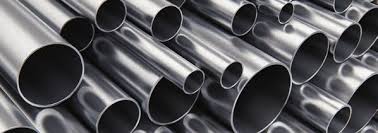 Im Einkauf von nicht-rostendem Edelstahl muss zwischen Volumen und Gewicht umgerechnet werden. Die Tabelle soll für den proportionalen Zusammenhang einige Wertepaare angeben.Beschriften Sie die Pfeile in der Tabelle passend.Tragen Sie die gesuchten Werte der zweiten Größe „Gewicht in kg“ ein.b)Von links nach rechts wird die erste Größe mit einem Faktor multipliziert, das Ergebnis ist die zweite Größe. Diese Zahl heißt fester Faktor, wenn sie sich von Zeile zu Zeile nicht ändert. Wenn der Faktor fest ist, dann ist der Zusammenhang proportional. Wie lautet der feste Faktor für das Umrechnen von Volumen zu Gewicht für Edelstahl Werkstoff Nr. 14404?Wie findet man den festen Faktor, wenn man die erste und zweite Größe kennt? Wie berechnet man mit dem festen Faktor weitere Werte der zweiten Größe?c)Auch für Holz ist der Zusammenhang von Gewicht und Volumen proportional.Berechnen Sie den festen Faktor für die zweite Tabelle.Finden und korrigieren Sie den Fehler 
in der Tabelle.d) Der Rechenweg aus b) und c) heißt „Mit dem festen Faktor rechnen“.Warum passt der Name gut?Der Rechenweg aus b) und c) heißt „Mit dem festen Faktor rechnen“.Warum passt der Name gut?1010Werte mit festem Faktor findenWerte mit festem Faktor findenWerte mit festem Faktor findenWerte mit festem Faktor findenWerte mit festem Faktor findenWerte mit festem Faktor findenFinden Sie den festen Faktor und berechnen Sie damit die fehlenden Werte
bei den proportionalen Zusammenhängen in den folgenden Tabellen.Finden Sie den festen Faktor und berechnen Sie damit die fehlenden Werte
bei den proportionalen Zusammenhängen in den folgenden Tabellen.Finden Sie den festen Faktor und berechnen Sie damit die fehlenden Werte
bei den proportionalen Zusammenhängen in den folgenden Tabellen.Finden Sie den festen Faktor und berechnen Sie damit die fehlenden Werte
bei den proportionalen Zusammenhängen in den folgenden Tabellen.Finden Sie den festen Faktor und berechnen Sie damit die fehlenden Werte
bei den proportionalen Zusammenhängen in den folgenden Tabellen.Finden Sie den festen Faktor und berechnen Sie damit die fehlenden Werte
bei den proportionalen Zusammenhängen in den folgenden Tabellen.Fester Faktor: ___________Fester Faktor: ___________Fester Faktor: ___________Fester Faktor: ___________1111Hoch- und RunterrechnenHoch- und RunterrechnenHoch- und RunterrechnenHoch- und RunterrechnenHoch- und RunterrechnenHoch- und Runterrechnena)a)Tim soll für seinen Betrieb Gipskartonplatten in einer Stärke von 12,5 mm bestellen. 
Er vergleicht verschiedene Angebote im Baumarkt.Welches Angebot ist pro Stück / pro m2 am günstigsten?Schreiben Sie für Tims Chef eine Erklärung, welches das günstigste Angebot ist.Angebot 1:                                    Angebot 2:                                        Angebot 3: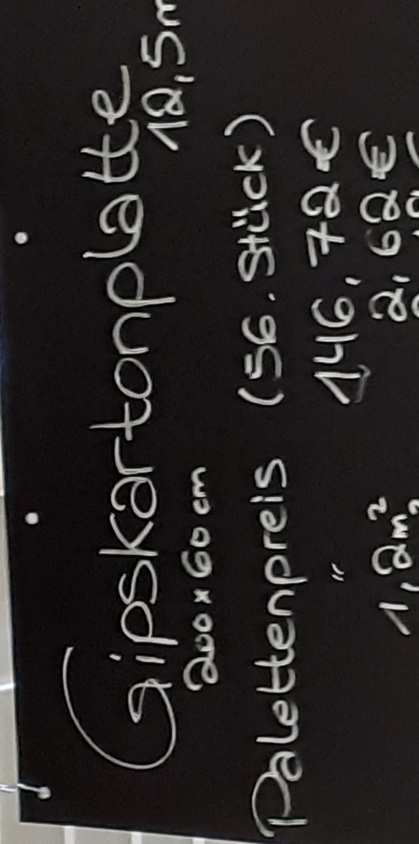 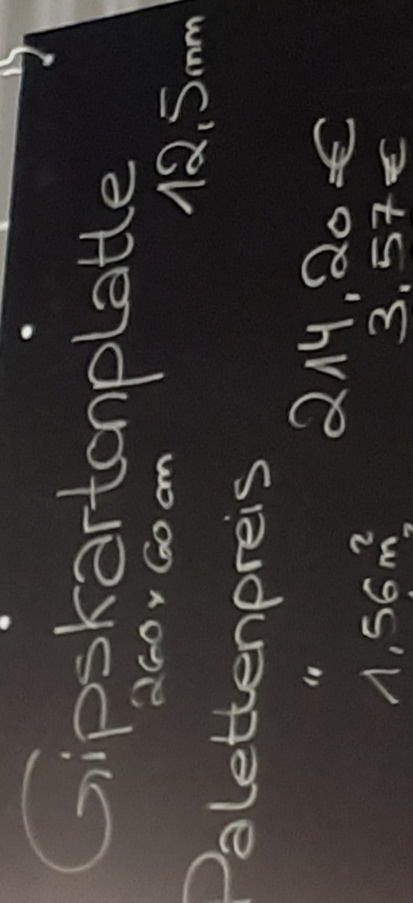 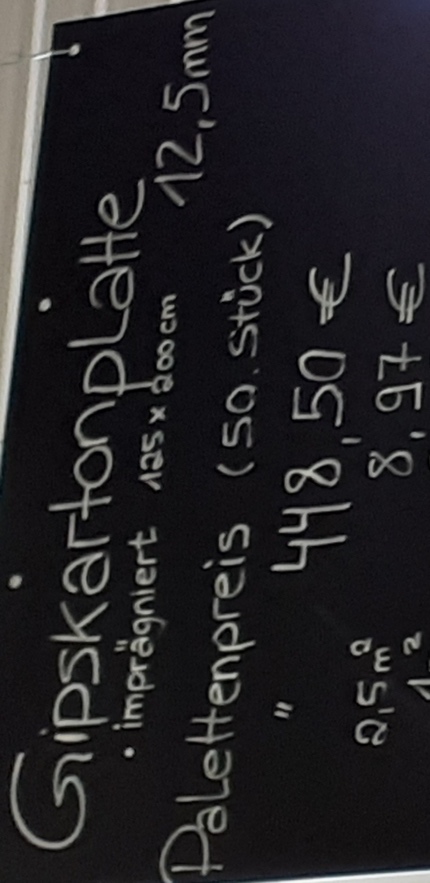 Tim soll für seinen Betrieb Gipskartonplatten in einer Stärke von 12,5 mm bestellen. 
Er vergleicht verschiedene Angebote im Baumarkt.Welches Angebot ist pro Stück / pro m2 am günstigsten?Schreiben Sie für Tims Chef eine Erklärung, welches das günstigste Angebot ist.Angebot 1:                                    Angebot 2:                                        Angebot 3:Tim soll für seinen Betrieb Gipskartonplatten in einer Stärke von 12,5 mm bestellen. 
Er vergleicht verschiedene Angebote im Baumarkt.Welches Angebot ist pro Stück / pro m2 am günstigsten?Schreiben Sie für Tims Chef eine Erklärung, welches das günstigste Angebot ist.Angebot 1:                                    Angebot 2:                                        Angebot 3:Tim soll für seinen Betrieb Gipskartonplatten in einer Stärke von 12,5 mm bestellen. 
Er vergleicht verschiedene Angebote im Baumarkt.Welches Angebot ist pro Stück / pro m2 am günstigsten?Schreiben Sie für Tims Chef eine Erklärung, welches das günstigste Angebot ist.Angebot 1:                                    Angebot 2:                                        Angebot 3:b)b)Sarah unterstützt Tim beim Vergleichen der Angebote. Sarah und Tim vergleichen, welches Angebot aus a) am günstigsten ist und diskutieren, wie sie das machen können.Sarah unterstützt Tim beim Vergleichen der Angebote. Sarah und Tim vergleichen, welches Angebot aus a) am günstigsten ist und diskutieren, wie sie das machen können.Sarah unterstützt Tim beim Vergleichen der Angebote. Sarah und Tim vergleichen, welches Angebot aus a) am günstigsten ist und diskutieren, wie sie das machen können.Sarah unterstützt Tim beim Vergleichen der Angebote. Sarah und Tim vergleichen, welches Angebot aus a) am günstigsten ist und diskutieren, wie sie das machen können.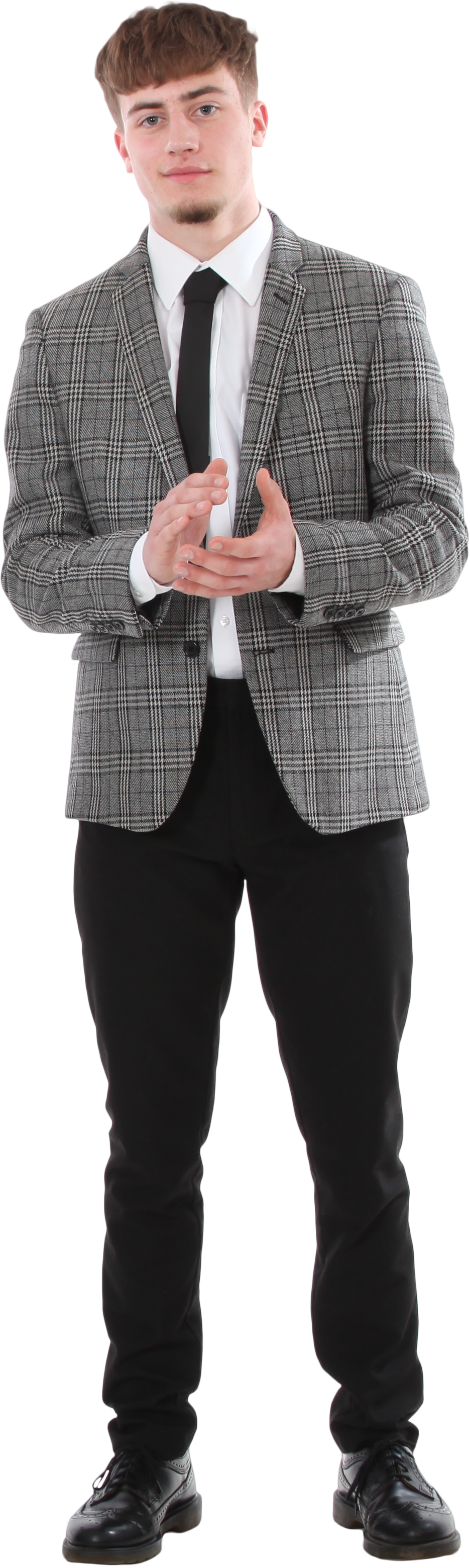 Was meint Sarah?Auf welche andere gleiche Portion könnte man für den Angebotsvergleich gut 
runter- oder hochrechnen?Was meint Sarah?Auf welche andere gleiche Portion könnte man für den Angebotsvergleich gut 
runter- oder hochrechnen?Was meint Sarah?Auf welche andere gleiche Portion könnte man für den Angebotsvergleich gut 
runter- oder hochrechnen?Was meint Sarah?Auf welche andere gleiche Portion könnte man für den Angebotsvergleich gut 
runter- oder hochrechnen?12Hoch- und Runterrechnen im KopfHoch- und Runterrechnen im KopfHoch- und Runterrechnen im KopfHoch- und Runterrechnen im KopfHoch- und Runterrechnen im KopfHoch- und Runterrechnen im Kopfa)a)Im Berufsalltag müssen Maßeinheiten oft im Kopf ausgerechnet werden.Berechnen Sie daher die fehlenden Werte für die vier Karten im Kopf.Sollte es bei einer Aufgabe nicht im Kopf klappen, können Sie eine Tabelle zeichnen.Im Berufsalltag müssen Maßeinheiten oft im Kopf ausgerechnet werden.Berechnen Sie daher die fehlenden Werte für die vier Karten im Kopf.Sollte es bei einer Aufgabe nicht im Kopf klappen, können Sie eine Tabelle zeichnen.Im Berufsalltag müssen Maßeinheiten oft im Kopf ausgerechnet werden.Berechnen Sie daher die fehlenden Werte für die vier Karten im Kopf.Sollte es bei einer Aufgabe nicht im Kopf klappen, können Sie eine Tabelle zeichnen.Im Berufsalltag müssen Maßeinheiten oft im Kopf ausgerechnet werden.Berechnen Sie daher die fehlenden Werte für die vier Karten im Kopf.Sollte es bei einer Aufgabe nicht im Kopf klappen, können Sie eine Tabelle zeichnen.b)b)Auf welche Portionsgrößen haben Sie runtergerechnet?Welche Portionsgrößen sind für die Beispiele geschickt?Auf welche Portionsgrößen haben Sie runtergerechnet?Welche Portionsgrößen sind für die Beispiele geschickt?Auf welche Portionsgrößen haben Sie runtergerechnet?Welche Portionsgrößen sind für die Beispiele geschickt?Auf welche Portionsgrößen haben Sie runtergerechnet?Welche Portionsgrößen sind für die Beispiele geschickt?13Geschickt rechnen für verschiedene HolzsortenGeschickt rechnen für verschiedene HolzsortenGeschickt rechnen für verschiedene HolzsortenGeschickt rechnen für verschiedene HolzsortenGeschickt rechnen für verschiedene HolzsortenGeschickt rechnen für verschiedene HolzsortenGeschickt rechnen für verschiedene HolzsortenGeschickt rechnen für verschiedene HolzsortenFür Eichen-, Buchen- und Fichtenholz ist das Gewicht ganz unterschiedlich.
Berechnen Sie auf mehreren Wegen die fehlenden Werte in den unten aufgeführten Tabellen.Auf welche Portionsgröße rechnen Sie am besten runter?Bei welcher Tabelle sind andere Rechenwege geschickter als hoch- und runterrechnen?Berechnen Sie für jede Holzsorte den festen Faktor und vergleichen Sie 
die Holzsorten. Was weiß man dadurch? Wie merkt man das in der Realität?Für Eichen-, Buchen- und Fichtenholz ist das Gewicht ganz unterschiedlich.
Berechnen Sie auf mehreren Wegen die fehlenden Werte in den unten aufgeführten Tabellen.Auf welche Portionsgröße rechnen Sie am besten runter?Bei welcher Tabelle sind andere Rechenwege geschickter als hoch- und runterrechnen?Berechnen Sie für jede Holzsorte den festen Faktor und vergleichen Sie 
die Holzsorten. Was weiß man dadurch? Wie merkt man das in der Realität?Für Eichen-, Buchen- und Fichtenholz ist das Gewicht ganz unterschiedlich.
Berechnen Sie auf mehreren Wegen die fehlenden Werte in den unten aufgeführten Tabellen.Auf welche Portionsgröße rechnen Sie am besten runter?Bei welcher Tabelle sind andere Rechenwege geschickter als hoch- und runterrechnen?Berechnen Sie für jede Holzsorte den festen Faktor und vergleichen Sie 
die Holzsorten. Was weiß man dadurch? Wie merkt man das in der Realität?Für Eichen-, Buchen- und Fichtenholz ist das Gewicht ganz unterschiedlich.
Berechnen Sie auf mehreren Wegen die fehlenden Werte in den unten aufgeführten Tabellen.Auf welche Portionsgröße rechnen Sie am besten runter?Bei welcher Tabelle sind andere Rechenwege geschickter als hoch- und runterrechnen?Berechnen Sie für jede Holzsorte den festen Faktor und vergleichen Sie 
die Holzsorten. Was weiß man dadurch? Wie merkt man das in der Realität?Für Eichen-, Buchen- und Fichtenholz ist das Gewicht ganz unterschiedlich.
Berechnen Sie auf mehreren Wegen die fehlenden Werte in den unten aufgeführten Tabellen.Auf welche Portionsgröße rechnen Sie am besten runter?Bei welcher Tabelle sind andere Rechenwege geschickter als hoch- und runterrechnen?Berechnen Sie für jede Holzsorte den festen Faktor und vergleichen Sie 
die Holzsorten. Was weiß man dadurch? Wie merkt man das in der Realität?Für Eichen-, Buchen- und Fichtenholz ist das Gewicht ganz unterschiedlich.
Berechnen Sie auf mehreren Wegen die fehlenden Werte in den unten aufgeführten Tabellen.Auf welche Portionsgröße rechnen Sie am besten runter?Bei welcher Tabelle sind andere Rechenwege geschickter als hoch- und runterrechnen?Berechnen Sie für jede Holzsorte den festen Faktor und vergleichen Sie 
die Holzsorten. Was weiß man dadurch? Wie merkt man das in der Realität?Für Eichen-, Buchen- und Fichtenholz ist das Gewicht ganz unterschiedlich.
Berechnen Sie auf mehreren Wegen die fehlenden Werte in den unten aufgeführten Tabellen.Auf welche Portionsgröße rechnen Sie am besten runter?Bei welcher Tabelle sind andere Rechenwege geschickter als hoch- und runterrechnen?Berechnen Sie für jede Holzsorte den festen Faktor und vergleichen Sie 
die Holzsorten. Was weiß man dadurch? Wie merkt man das in der Realität?Für Eichen-, Buchen- und Fichtenholz ist das Gewicht ganz unterschiedlich.
Berechnen Sie auf mehreren Wegen die fehlenden Werte in den unten aufgeführten Tabellen.Auf welche Portionsgröße rechnen Sie am besten runter?Bei welcher Tabelle sind andere Rechenwege geschickter als hoch- und runterrechnen?Berechnen Sie für jede Holzsorte den festen Faktor und vergleichen Sie 
die Holzsorten. Was weiß man dadurch? Wie merkt man das in der Realität?Eichenholz 1Eichenholz 1Eichenholz 2Eichenholz 3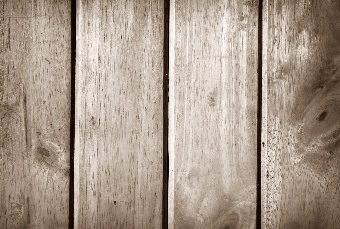 Volumen 
in m3Gewicht 
in kgVolumen 
in m3Gewicht 
in kgVolumen 
in m3Gewicht 
in kg648006480064800152060Buchenholz 1Buchenholz 1Buchenholz 2Buchenholz 3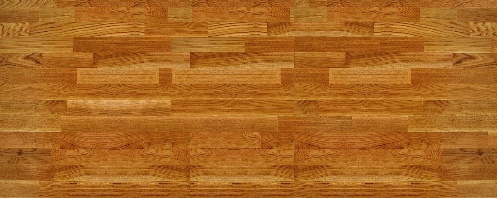 Volumen 
in m3Gewicht 
in kgVolumen 
in m3Gewicht 
in kgVolumen 
in m3Gewicht 
in kg400122004001220010571400600850420Fichtenholz 1Fichtenholz 1 Fichtenholz 2 Fichtenholz 2 Fichtenholz 3 Fichtenholz 3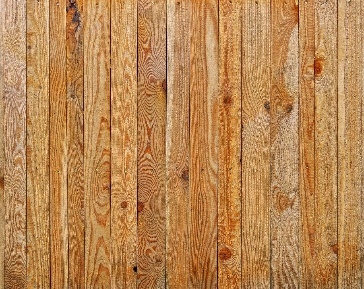 Volumen 
in m3Gewicht 
in kgVolumen 
in m3Gewicht 
in kgVolumen 
in m3Gewicht 
in kg300363003003630030036300900400630DRechenstrategien vergleichenRechenstrategien vergleichenRechenstrategien vergleichen14Proportionale Strategien erläuternTim, Emily, Leonie und Kenan erklären proportionale Zusammenhänge verschieden.
Wer hat sich dabei auf welches Bild oder welche Tabelle bezogen?Ordnen Sie die Erklärungen der Jugendlichen den Darstellungen A bis D zu.Begründen Sie Ihre Zuordnungen.Proportionale Strategien erläuternTim, Emily, Leonie und Kenan erklären proportionale Zusammenhänge verschieden.
Wer hat sich dabei auf welches Bild oder welche Tabelle bezogen?Ordnen Sie die Erklärungen der Jugendlichen den Darstellungen A bis D zu.Begründen Sie Ihre Zuordnungen.14Leonie: Die feste Änderung ist 5, weil in jeder Zeile immer 5 dazu kommen.Emily:Die Schrittlänge vervierfacht sich jeweils.14Kenan:Die Größen verdoppeln sich von Zeile zu Zeile.Tim:Der Zusammenhang ist proportional, 
weil der feste Faktor in jeder Zeile 12 ist.14A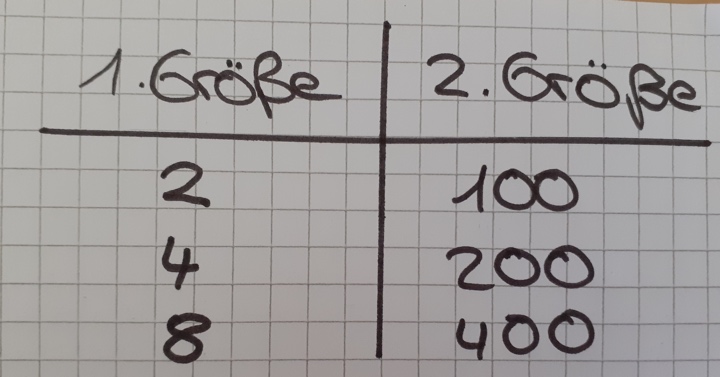 B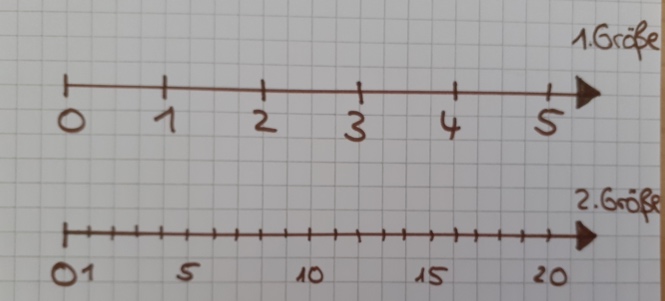 C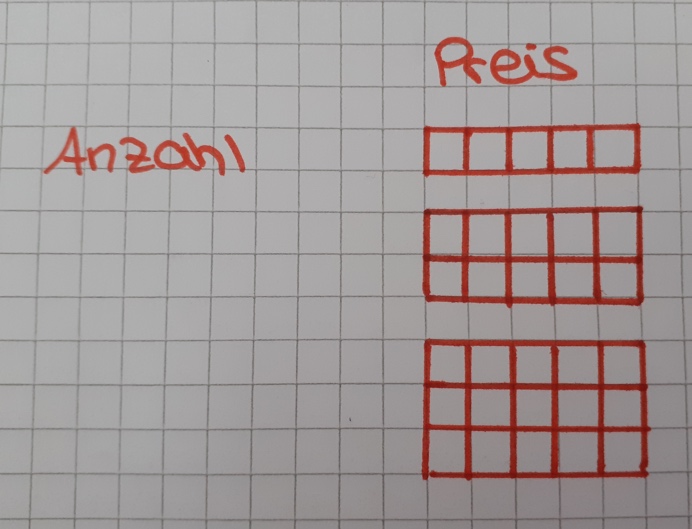 D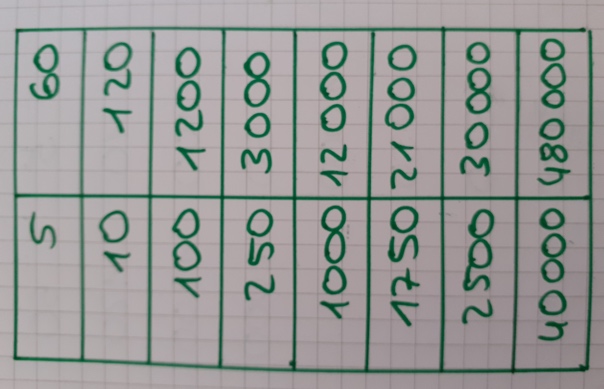 D15Strategien anwendenStrategien anwendenStrategien anwendenStrategien anwendenStrategien anwendena) Die Druckerei Dortmund soll einen Kostenvoranschlag für die Druckkosten eines Werbeplakats machen. 
Der Kunde hat seine Wünsche in der 
E-Mail unten mitgeteilt.Berechnen Sie die Kosten für ein Angebot an den Kunden.Schreiben Sie dann eine Mail, in der Sie dem Kunden einen Überblick über die entstehenden Kosten geben.Die Druckerei Dortmund soll einen Kostenvoranschlag für die Druckkosten eines Werbeplakats machen. 
Der Kunde hat seine Wünsche in der 
E-Mail unten mitgeteilt.Berechnen Sie die Kosten für ein Angebot an den Kunden.Schreiben Sie dann eine Mail, in der Sie dem Kunden einen Überblick über die entstehenden Kosten geben.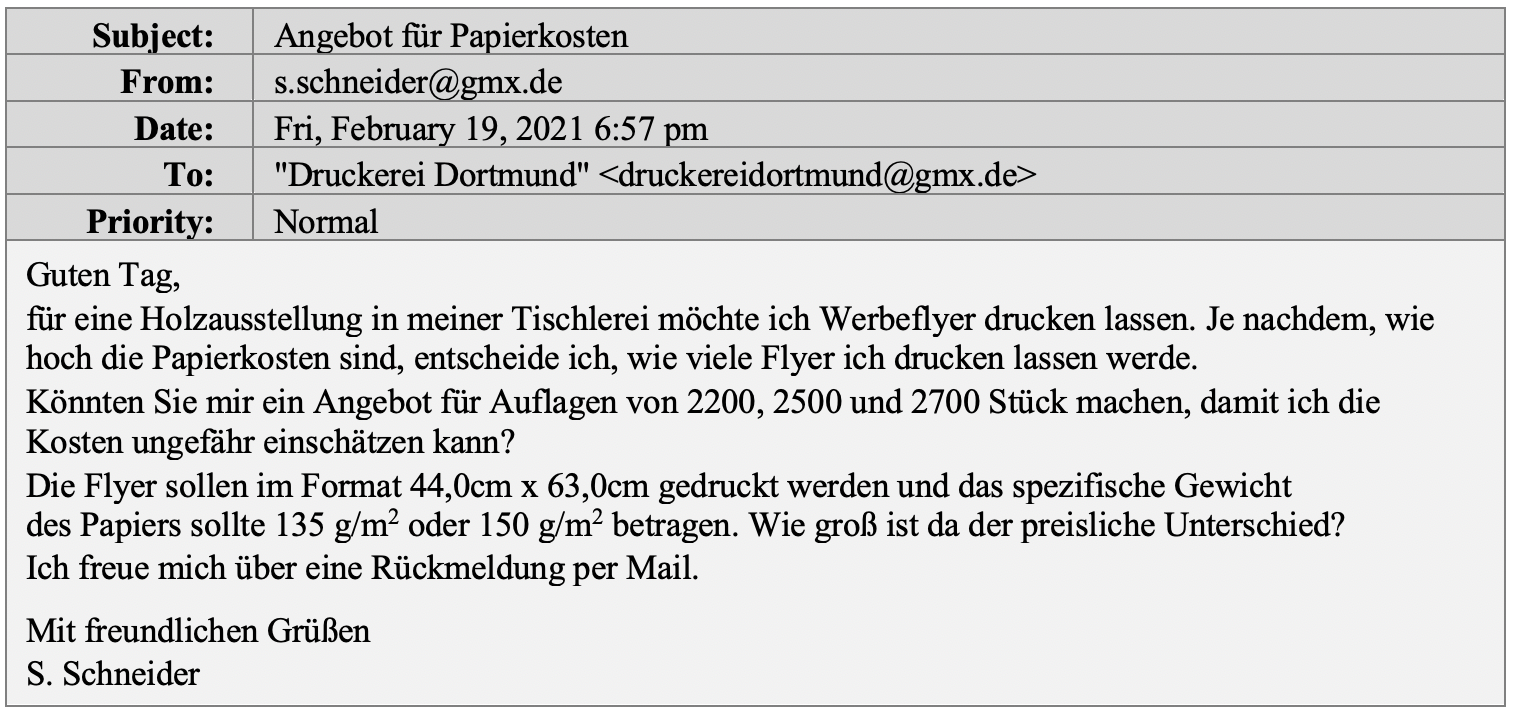 b)Tim, Emily und Leonie haben den Preis für eine Auflage von 2500 Flyern und einem spezifischen Gewicht von 135g/m2 berechnet. Betrachten Sie die Rechnungen: Wie haben Tim, Emily und Leonie gerechnet?Beschriften Sie die Pfeile und schreiben Sie die Erklärungen der Rechenwege auf.Tim, Emily und Leonie haben den Preis für eine Auflage von 2500 Flyern und einem spezifischen Gewicht von 135g/m2 berechnet. Betrachten Sie die Rechnungen: Wie haben Tim, Emily und Leonie gerechnet?Beschriften Sie die Pfeile und schreiben Sie die Erklärungen der Rechenwege auf.Tim, Emily und Leonie haben den Preis für eine Auflage von 2500 Flyern und einem spezifischen Gewicht von 135g/m2 berechnet. Betrachten Sie die Rechnungen: Wie haben Tim, Emily und Leonie gerechnet?Beschriften Sie die Pfeile und schreiben Sie die Erklärungen der Rechenwege auf.Tim, Emily und Leonie haben den Preis für eine Auflage von 2500 Flyern und einem spezifischen Gewicht von 135g/m2 berechnet. Betrachten Sie die Rechnungen: Wie haben Tim, Emily und Leonie gerechnet?Beschriften Sie die Pfeile und schreiben Sie die Erklärungen der Rechenwege auf.TimTimTimEmily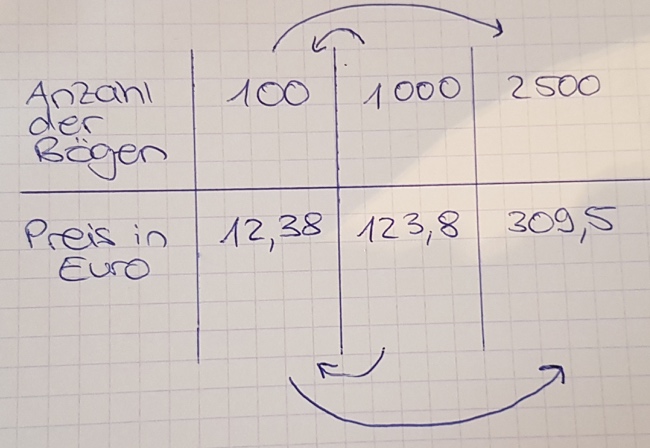 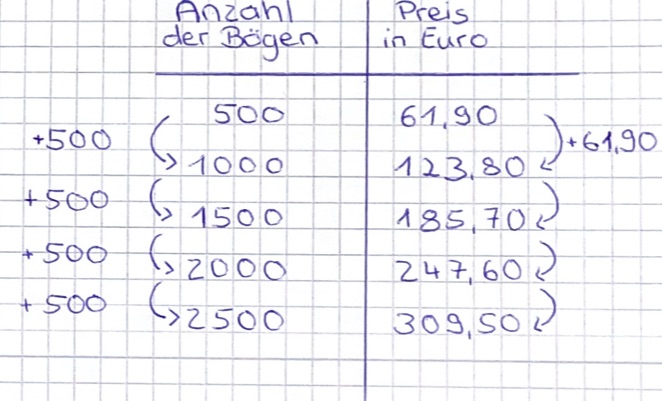 Leonie 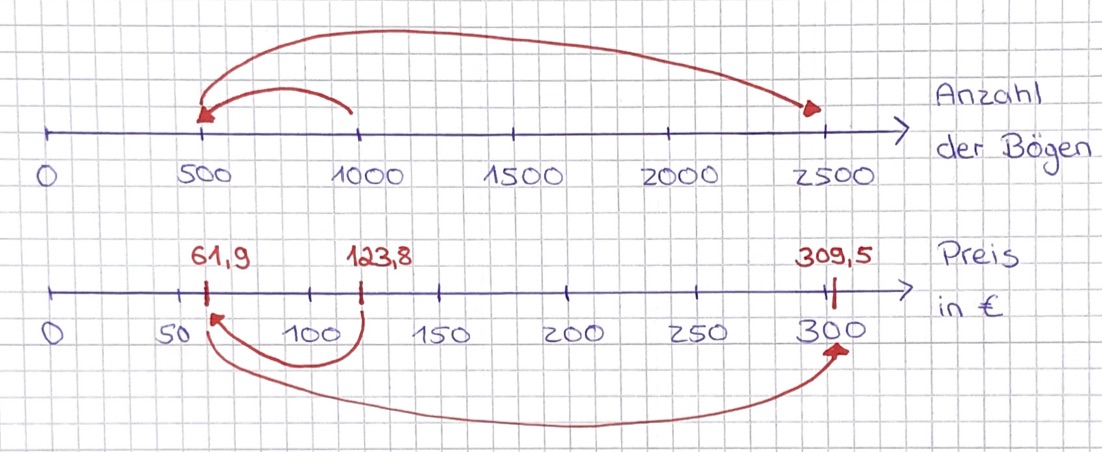 